NERC Doctoral Training Partnership (DTP) / Centre for Doctoral Training (CDT) Significant Change Form.

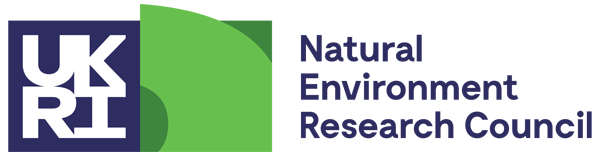 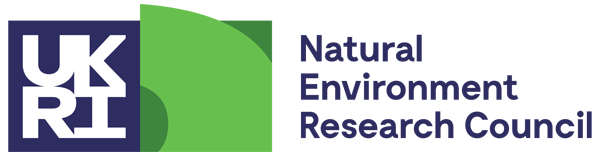 This form is in place to ensure that the NERC is made aware of any changes representing a significant deviation from the activities and structures contained within your original DTP/CDT proposal. Whilst NERC is providing DTP/CDT award holders with a large degree of flexibility in managing their awards, this form has been introduced to provide quality assurance, ensure NERC is aware of developments within the DTPs/CDTs, and to ensure the expected level of training excellence is maintained across all of the NERC DTPs and CDTs.NERC request that DTPs/CDTs submit this form ahead of the implementation of any significant changes. For the purposes of this document, NERC consider any significant change to be one that, if it had been in the original DTP/CDT proposal, would have the potential to have altered the outcome of the review process. Examples of these changes would include: Changes to the proposed training programme (duration, training structure/core content, etc.) Changes to DTP/CDT management and strategic structure (change of strategic lead, revision of board structure, etc.) Changes to core partnership membership (hosting partners, partners involved in developing studentships/training, etc.) – N.B. NOT CASE partners.Etc.Following receipt of this form, NERC will consider the request and inform the DTP/CDT strategic lead of any further actions and outcomes that must be taken. Please complete ALL SECTIONS of this form.Original Activity/Structure: Please include a summary of the original activity/structure as contained within your DTP/CDT proposal that is being considered for change.Proposed Changes: Please provide a summary of the changes that are being considered.Rationale: Please provide a breakdown of the reasons and rationale supporting the need to make these changes.Quality Assurance: Please explain how the implementation of these changes will be managed so as not to disrupt the management and running of your DTP/CDT.Name of DTP/CDTDTP/CDT Strategic LeadDTP/CDT Reference Number